					  	Lubaczów, dn……………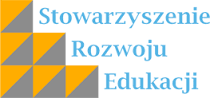 				Oświadczenie Opiekuna artystycznegoJa……………………………….. oświadczam,  że uczeń/uczennica…………………………………….. osiągnął/ęła  wymienione we wniosku stypendialnym sukcesy artystyczne  w poprzednim roku szkolnym.										Czytelny podpis